Опросный листпо изучению общественного мнения при проведении общественных обсуждений корректировки проектной документации по объекту «Рекультивация иловых полей биологических очистных сооружений г.Казани», включая материалы по оценке воздействия на окружающую средуМесто проведения опроса: 420111, Россия, РТ, г. Казань, ул. Кремлевская, д.11, каб.227; Лысачкин Василий Александрович тел.+7 (843) 223-19-22. e-mail: 2925001@mail.ruСрок проведения опроса: с 14.08.2023 г. до 12.09.2023 г.1. Фамилия, имя, отчество (при наличии) _____________________________________________________________________________2. Место жительства, адрес (название улицы, № дома, № кв.) _____________________________________________________________________________3. Контактный номер телефона _____________________________________________________________________________4. Наименование организации, адрес, телефон _____________________________________________________________________________(заполняется в случае, если участник опроса представляет общественную организацию)5. Вопросы, выносимые на общественные обсуждения:5.1. Ознакомились ли Вы с документацией, выносимой на общественные обсуждения? А) ДА	Б) НЕТ 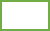 5.2. Считаете ли Вы, что информация о планируемой деятельности представлена в достаточном объеме?А) ДА  	     Б) НЕТ 5.3. Считаете ли Вы, что представленная документация в полной мере позволяет оценить воздействие на окружающую среду объекта государственной экологической экспертизы?А) ДА  	     Б) НЕТ 5.4. Есть ли у Вас предложения и комментарии к документации, выносимой на общественные обсуждения?А) ДА  	     Б) НЕТ 6.1 Предложения и комментарии к вынесенной на обсуждение документации(заполняется при ответе «Да» на вопрос № 5.4) _________________________________________________________________________________________________________________________________________________________________________________________________________________________________________________________________________________________________________________________________________________________________________________________________________________________________________________________________________________________________________________________________________________________________________________________6.2 Дополнительное место для изложения в свободной форме позиции (комментариев, замечаний и предложений) участника опроса по объекту общественных обсуждений___________________________________________________________________________________________________________________________________________________________________________________________________________________________________________________________________________________________________________________________________________________________________________________________________________________________________________________________________________________________________________________________________________________________7. Дата___________ Подпись_________________Участник общественных обсуждений, подписывая настоящий опросный лист, дает свое согласие на включение своих персональных данных в протокол общественных обсуждений в форме опроса (в письменном виде) и приложений к нему согласно статье 9 Федерального закона «О персональных данных». Протокол общественных обсуждений в форме опроса (в письменном виде) и приложения к нему будут включены в документацию, которая будет передана на государственную экологическую экспертизу. Данное согласие на обработку персональных данных действует бессрочно. Отзыв данного согласия на обработку персональных данных осуществляется в порядке, установленном частью 2 статьи 9 Федерального закона «О персональных данных».Подпись ответственного представителя Администрации ____________________________ Лысачкин В.А. (Ф.И.О.)		(подпись)Подпись представителя исполнителя ОВОС_____________________________Перельштейн Г.Б.(Ф.И.О.)		(подпись)8. Порядок заполнения опросного листа:Строки 1-7 листа заполняются участником опроса. В строках 5.1. – 5.4. Поставьте любой знак. Напишите свой вариант ответа.В строке 6 изложите (при наличии) в свободной форме позицию (замечание, предложение и/или комментарий) по объекту общественного обсуждения.Листы неустановленного образца в которых отсутствует следующая информация: фамилия, имя, отчество (при наличии), адрес места жительства, контактный номер телефона, личная подпись, 
а также опросные листы, по которым невозможно достоверно установить мнение участников опроса признаются недействительными.Применение карандашей при заполнении опросного листа не допускается.